Bobby Bearcat | Graphic Designer
Northwest Missouri State University  |  Office of University Relations
bearcat@nwmissouri.edu  |  Office 660.562.0000
Bobby Bearcat | Graphic Designer
Northwest Missouri State University  |  Office of University Relations
bearcat@nwmissouri.edu  |  Office 660.562.0000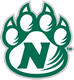 
Bobby Bearcat | Graphic Designer
Northwest Missouri State University  |  Office of University Relations
bearcat@nwmissouri.edu  |  Office 660.562.0000
Bobby Bearcat | Graphic Designer
Northwest Missouri State University  |  Office of University Relations
bearcat@nwmissouri.edu  |  Office 660.562.0000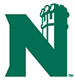 
Bobby Bearcat | Graphic Designer
Northwest Missouri State University  |  Office of University Relations
bearcat@nwmissouri.edu  |  Office 660.562.0000